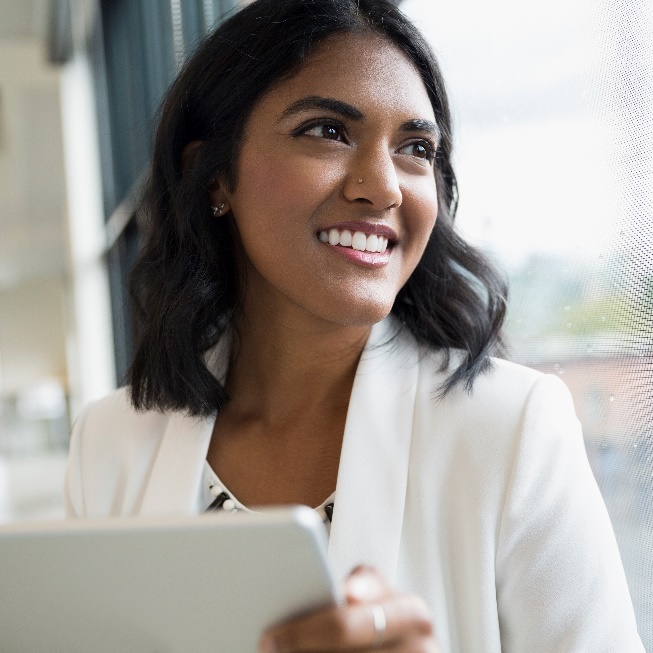 Adriaan KoningDunder Mifflin B.V.Kerkstraat 121A4923 AB KerkradeBeste Adrian King, Graag stel ik mijzelf kandidaat voor de functie van Gediplomeerd Verpleegkundige bij Lamna Healthcare Company, zoals geadverteerd op [naam van de vacaturebron] op [datum van de advertentie]. 

Met mijn uitgebreide ervaring als verpleegkundige in [specifieke zorgomgeving], ben ik overtuigd van mijn vermogen om waardevol te zijn voor uw organisatie.In mijn vorige rol bij [naam van voorgaande werkgever] heb ik [kort benoemen van je belangrijkste prestaties of verantwoordelijkheden]. 

Mijn toewijding aan hoogwaardige zorg en mijn ervaring maken me geschikt voor deze rol.Lamna Healthcare Company's toewijding aan uitmuntendheid in de gezondheidszorg spreekt me enorm aan. Ik ben enthousiast om deel uit te maken van uw team en bij te dragen aan de zorg voor patiënten.
Mijn CV is bijgevoegd en ik kijk uit naar de mogelijkheid om mijn achtergrond en motivatie verder te bespreken in een persoonlijk gesprek. U kunt contact met mij opnemen via [je telefoonnummer] of [je e-mailadres] voor een afspraak.Hoogachtend,Mia MurappiMIA MURAPPI MIA MURAPPI Adriaan KoningDunder Mifflin B.V.Kerkstraat 121A4923 AB KerkradeBeste Adrian King, Graag stel ik mijzelf kandidaat voor de functie van Gediplomeerd Verpleegkundige bij Lamna Healthcare Company, zoals geadverteerd op [naam van de vacaturebron] op [datum van de advertentie]. 

Met mijn uitgebreide ervaring als verpleegkundige in [specifieke zorgomgeving], ben ik overtuigd van mijn vermogen om waardevol te zijn voor uw organisatie.In mijn vorige rol bij [naam van voorgaande werkgever] heb ik [kort benoemen van je belangrijkste prestaties of verantwoordelijkheden]. 

Mijn toewijding aan hoogwaardige zorg en mijn ervaring maken me geschikt voor deze rol.Lamna Healthcare Company's toewijding aan uitmuntendheid in de gezondheidszorg spreekt me enorm aan. Ik ben enthousiast om deel uit te maken van uw team en bij te dragen aan de zorg voor patiënten.
Mijn CV is bijgevoegd en ik kijk uit naar de mogelijkheid om mijn achtergrond en motivatie verder te bespreken in een persoonlijk gesprek. U kunt contact met mij opnemen via [je telefoonnummer] of [je e-mailadres] voor een afspraak.Hoogachtend,Mia Murappi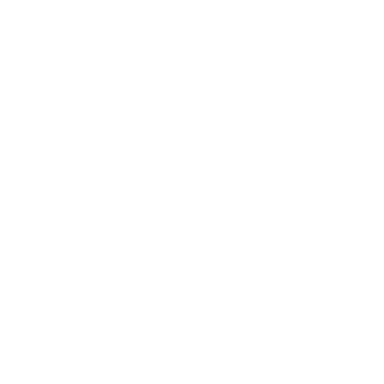 Breeweg 181a1234 AB, Breda Adriaan KoningDunder Mifflin B.V.Kerkstraat 121A4923 AB KerkradeBeste Adrian King, Graag stel ik mijzelf kandidaat voor de functie van Gediplomeerd Verpleegkundige bij Lamna Healthcare Company, zoals geadverteerd op [naam van de vacaturebron] op [datum van de advertentie]. 

Met mijn uitgebreide ervaring als verpleegkundige in [specifieke zorgomgeving], ben ik overtuigd van mijn vermogen om waardevol te zijn voor uw organisatie.In mijn vorige rol bij [naam van voorgaande werkgever] heb ik [kort benoemen van je belangrijkste prestaties of verantwoordelijkheden]. 

Mijn toewijding aan hoogwaardige zorg en mijn ervaring maken me geschikt voor deze rol.Lamna Healthcare Company's toewijding aan uitmuntendheid in de gezondheidszorg spreekt me enorm aan. Ik ben enthousiast om deel uit te maken van uw team en bij te dragen aan de zorg voor patiënten.
Mijn CV is bijgevoegd en ik kijk uit naar de mogelijkheid om mijn achtergrond en motivatie verder te bespreken in een persoonlijk gesprek. U kunt contact met mij opnemen via [je telefoonnummer] of [je e-mailadres] voor een afspraak.Hoogachtend,Mia MurappiAdriaan KoningDunder Mifflin B.V.Kerkstraat 121A4923 AB KerkradeBeste Adrian King, Graag stel ik mijzelf kandidaat voor de functie van Gediplomeerd Verpleegkundige bij Lamna Healthcare Company, zoals geadverteerd op [naam van de vacaturebron] op [datum van de advertentie]. 

Met mijn uitgebreide ervaring als verpleegkundige in [specifieke zorgomgeving], ben ik overtuigd van mijn vermogen om waardevol te zijn voor uw organisatie.In mijn vorige rol bij [naam van voorgaande werkgever] heb ik [kort benoemen van je belangrijkste prestaties of verantwoordelijkheden]. 

Mijn toewijding aan hoogwaardige zorg en mijn ervaring maken me geschikt voor deze rol.Lamna Healthcare Company's toewijding aan uitmuntendheid in de gezondheidszorg spreekt me enorm aan. Ik ben enthousiast om deel uit te maken van uw team en bij te dragen aan de zorg voor patiënten.
Mijn CV is bijgevoegd en ik kijk uit naar de mogelijkheid om mijn achtergrond en motivatie verder te bespreken in een persoonlijk gesprek. U kunt contact met mij opnemen via [je telefoonnummer] of [je e-mailadres] voor een afspraak.Hoogachtend,Mia Murappi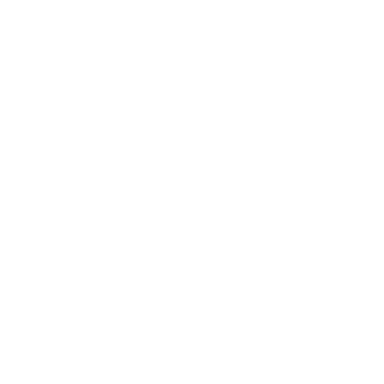 0031672235400 Adriaan KoningDunder Mifflin B.V.Kerkstraat 121A4923 AB KerkradeBeste Adrian King, Graag stel ik mijzelf kandidaat voor de functie van Gediplomeerd Verpleegkundige bij Lamna Healthcare Company, zoals geadverteerd op [naam van de vacaturebron] op [datum van de advertentie]. 

Met mijn uitgebreide ervaring als verpleegkundige in [specifieke zorgomgeving], ben ik overtuigd van mijn vermogen om waardevol te zijn voor uw organisatie.In mijn vorige rol bij [naam van voorgaande werkgever] heb ik [kort benoemen van je belangrijkste prestaties of verantwoordelijkheden]. 

Mijn toewijding aan hoogwaardige zorg en mijn ervaring maken me geschikt voor deze rol.Lamna Healthcare Company's toewijding aan uitmuntendheid in de gezondheidszorg spreekt me enorm aan. Ik ben enthousiast om deel uit te maken van uw team en bij te dragen aan de zorg voor patiënten.
Mijn CV is bijgevoegd en ik kijk uit naar de mogelijkheid om mijn achtergrond en motivatie verder te bespreken in een persoonlijk gesprek. U kunt contact met mij opnemen via [je telefoonnummer] of [je e-mailadres] voor een afspraak.Hoogachtend,Mia MurappiAdriaan KoningDunder Mifflin B.V.Kerkstraat 121A4923 AB KerkradeBeste Adrian King, Graag stel ik mijzelf kandidaat voor de functie van Gediplomeerd Verpleegkundige bij Lamna Healthcare Company, zoals geadverteerd op [naam van de vacaturebron] op [datum van de advertentie]. 

Met mijn uitgebreide ervaring als verpleegkundige in [specifieke zorgomgeving], ben ik overtuigd van mijn vermogen om waardevol te zijn voor uw organisatie.In mijn vorige rol bij [naam van voorgaande werkgever] heb ik [kort benoemen van je belangrijkste prestaties of verantwoordelijkheden]. 

Mijn toewijding aan hoogwaardige zorg en mijn ervaring maken me geschikt voor deze rol.Lamna Healthcare Company's toewijding aan uitmuntendheid in de gezondheidszorg spreekt me enorm aan. Ik ben enthousiast om deel uit te maken van uw team en bij te dragen aan de zorg voor patiënten.
Mijn CV is bijgevoegd en ik kijk uit naar de mogelijkheid om mijn achtergrond en motivatie verder te bespreken in een persoonlijk gesprek. U kunt contact met mij opnemen via [je telefoonnummer] of [je e-mailadres] voor een afspraak.Hoogachtend,Mia Murappi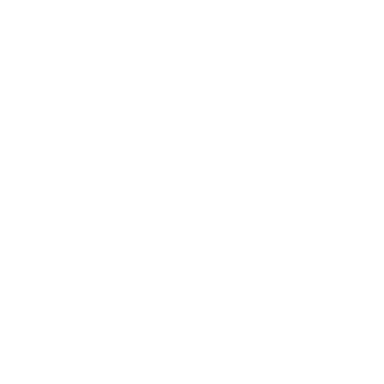 mia@example.com Adriaan KoningDunder Mifflin B.V.Kerkstraat 121A4923 AB KerkradeBeste Adrian King, Graag stel ik mijzelf kandidaat voor de functie van Gediplomeerd Verpleegkundige bij Lamna Healthcare Company, zoals geadverteerd op [naam van de vacaturebron] op [datum van de advertentie]. 

Met mijn uitgebreide ervaring als verpleegkundige in [specifieke zorgomgeving], ben ik overtuigd van mijn vermogen om waardevol te zijn voor uw organisatie.In mijn vorige rol bij [naam van voorgaande werkgever] heb ik [kort benoemen van je belangrijkste prestaties of verantwoordelijkheden]. 

Mijn toewijding aan hoogwaardige zorg en mijn ervaring maken me geschikt voor deze rol.Lamna Healthcare Company's toewijding aan uitmuntendheid in de gezondheidszorg spreekt me enorm aan. Ik ben enthousiast om deel uit te maken van uw team en bij te dragen aan de zorg voor patiënten.
Mijn CV is bijgevoegd en ik kijk uit naar de mogelijkheid om mijn achtergrond en motivatie verder te bespreken in een persoonlijk gesprek. U kunt contact met mij opnemen via [je telefoonnummer] of [je e-mailadres] voor een afspraak.Hoogachtend,Mia MurappiAdriaan KoningDunder Mifflin B.V.Kerkstraat 121A4923 AB KerkradeBeste Adrian King, Graag stel ik mijzelf kandidaat voor de functie van Gediplomeerd Verpleegkundige bij Lamna Healthcare Company, zoals geadverteerd op [naam van de vacaturebron] op [datum van de advertentie]. 

Met mijn uitgebreide ervaring als verpleegkundige in [specifieke zorgomgeving], ben ik overtuigd van mijn vermogen om waardevol te zijn voor uw organisatie.In mijn vorige rol bij [naam van voorgaande werkgever] heb ik [kort benoemen van je belangrijkste prestaties of verantwoordelijkheden]. 

Mijn toewijding aan hoogwaardige zorg en mijn ervaring maken me geschikt voor deze rol.Lamna Healthcare Company's toewijding aan uitmuntendheid in de gezondheidszorg spreekt me enorm aan. Ik ben enthousiast om deel uit te maken van uw team en bij te dragen aan de zorg voor patiënten.
Mijn CV is bijgevoegd en ik kijk uit naar de mogelijkheid om mijn achtergrond en motivatie verder te bespreken in een persoonlijk gesprek. U kunt contact met mij opnemen via [je telefoonnummer] of [je e-mailadres] voor een afspraak.Hoogachtend,Mia Murappi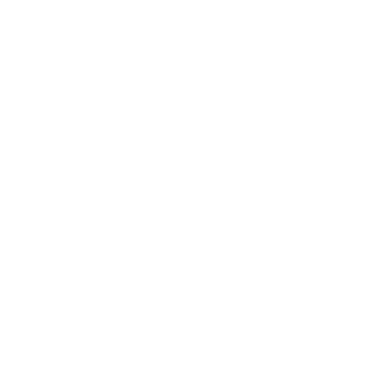 www.solliciteer.netAdriaan KoningDunder Mifflin B.V.Kerkstraat 121A4923 AB KerkradeBeste Adrian King, Graag stel ik mijzelf kandidaat voor de functie van Gediplomeerd Verpleegkundige bij Lamna Healthcare Company, zoals geadverteerd op [naam van de vacaturebron] op [datum van de advertentie]. 

Met mijn uitgebreide ervaring als verpleegkundige in [specifieke zorgomgeving], ben ik overtuigd van mijn vermogen om waardevol te zijn voor uw organisatie.In mijn vorige rol bij [naam van voorgaande werkgever] heb ik [kort benoemen van je belangrijkste prestaties of verantwoordelijkheden]. 

Mijn toewijding aan hoogwaardige zorg en mijn ervaring maken me geschikt voor deze rol.Lamna Healthcare Company's toewijding aan uitmuntendheid in de gezondheidszorg spreekt me enorm aan. Ik ben enthousiast om deel uit te maken van uw team en bij te dragen aan de zorg voor patiënten.
Mijn CV is bijgevoegd en ik kijk uit naar de mogelijkheid om mijn achtergrond en motivatie verder te bespreken in een persoonlijk gesprek. U kunt contact met mij opnemen via [je telefoonnummer] of [je e-mailadres] voor een afspraak.Hoogachtend,Mia MurappiAdriaan KoningDunder Mifflin B.V.Kerkstraat 121A4923 AB KerkradeBeste Adrian King, Graag stel ik mijzelf kandidaat voor de functie van Gediplomeerd Verpleegkundige bij Lamna Healthcare Company, zoals geadverteerd op [naam van de vacaturebron] op [datum van de advertentie]. 

Met mijn uitgebreide ervaring als verpleegkundige in [specifieke zorgomgeving], ben ik overtuigd van mijn vermogen om waardevol te zijn voor uw organisatie.In mijn vorige rol bij [naam van voorgaande werkgever] heb ik [kort benoemen van je belangrijkste prestaties of verantwoordelijkheden]. 

Mijn toewijding aan hoogwaardige zorg en mijn ervaring maken me geschikt voor deze rol.Lamna Healthcare Company's toewijding aan uitmuntendheid in de gezondheidszorg spreekt me enorm aan. Ik ben enthousiast om deel uit te maken van uw team en bij te dragen aan de zorg voor patiënten.
Mijn CV is bijgevoegd en ik kijk uit naar de mogelijkheid om mijn achtergrond en motivatie verder te bespreken in een persoonlijk gesprek. U kunt contact met mij opnemen via [je telefoonnummer] of [je e-mailadres] voor een afspraak.Hoogachtend,Mia Murappi